（様式）入 会 申 込 書令和   　年　   月　   日栃木県グリーン・ツーリズムネットワーク会長　様このたび、貴会に入会したいので、下記のとおり申し込みます。《栃木県グリーン・ツーリズムネットワーク事務局》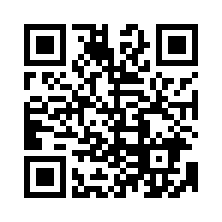 栃木県農政部農村振興課 農村・中山間地域担当〒320-8501　栃木県宇都宮市塙田１-１-２０TEL　０２８－６２３－２３３３　　FAX　０２８－６２３－２３３７E-mail　noson-sinko@pref.tochigi.lg.jp氏　　名（団体の場合は団体名）(ふりがな)氏　　名（団体の場合は団体名）代表者名（団体の場合）（ふりがな）代表者名（団体の場合）担当部署（団体の場合）担当者名（団体の場合）（ふりがな）担当者名（団体の場合）住　　所〒　　　－電話番号FAX番号E-mailホームページURL分　類あなたの提供するもの・サービスを教えてください（当てはまるものすべて）□農業体験□自然体験□文化体験□加工体験□果物狩り□そば打ち体験□農産物直売所□農村レストラン□宿泊□旅行業者□交通□メディア関係□金融機関□観光協会□その他（　　　　　　　　　　　　　　　　　　　　　　　　　　　　　　　　）※その他と回答した場合はサービスについて具体的に記載してください紹介文※１５０字程度提供するサービスのおススメポイントについて記載してくださいサービス概要提供するサービスの概要、受け入れ時期、受入可能人数、体験料金等について分かりやすく記載してくださいポータルサイト掲載にあたっての情報提供今回ご回答いただいた内容は本ネットワークポータルサイトで公開するとともに、会員及び都市農村交流推進の目的で栃木県、市町に情報提供致します。（　同意する　・　同意しない　）